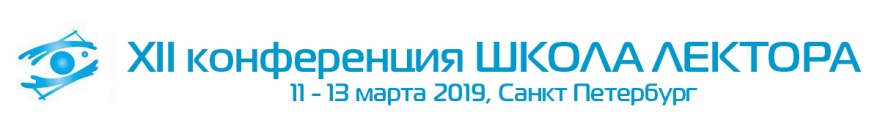 Заявка участника КонференцииДанные участника:Данные участника:Данные участника:Фамилия, Имя, Отчество:Организация:Должность:E-mail:Телефон:Интересующие вопросы и темыИнтересующие вопросы и темыИнтересующие вопросы и темыКакие темы по астрономии вас интересуют?:Какие темы по астрономии вас интересуют?:Какие вопросы вы хотели бы обсудить с коллегами?:Какие вопросы вы хотели бы обсудить с коллегами?:Вам интересно узнать, как создается контент для планетария?:Вам интересно узнать, как создается контент для планетария?:Ваши предложения оргкомитету Школы:Ваши предложения оргкомитету Школы:Информация о выступлении:Информация о выступлении:Информация о выступлении:Категория и название представляемого материала:Автор (ы), название организации, год выпуска:Краткое описание выступления, доклада, презентации ДлительностьЧто требуется для выступленияНужно ли официальное приглашение от Оргкомитета?Если да, - пожалуйста, укажите здесь, на чье имя оно должно быть? (ФИО и должность)Если да, - пожалуйста, укажите здесь, на чье имя оно должно быть? (ФИО и должность)